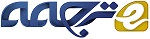 رهبری پروژه:دستور کار تحقیقاتی برای جهانی در حال تغییرچکیدهرهبری پروژه به طور فزاینده ای در زمینه خطرات زیست محیطی رخ می دهد، چه ناشی از یک بیماری همه گیر ویروسی یا یک آب و هوای انسانی در حال تغییر. این نیاز به سازگاری برای تغییر دارد، به ویژه هنگامی که پروژه ها در پیچیدگی رشد می کنند و به عنوان مداخلات در سیستم های گسترده تر دیده می شوند. در این مقاله، ما یک دیدگاه اجتماعی را در نظر می گیریم، کار اخیر را ترکیب می کنیم و یک دستور کار تحقیقاتی جدید را در سه حوزه مرتبط به هم پیشنهاد می کنیم که باید توسط رهبری پروژه مورد توجه قرار گیرد: 1) تغییر فناوری ها، باز کردن ارزش هایی که فناوری ها برای دستیابی به نتایج مطلوب نشان می دهند. 2) پیچیدگی سازمانی، درگیر کردن بازیگران متعدد و پرداختن به پیچیدگی ها و عدم قطعیت های در حال ظهور و 3)، نگرانی های زیست محیطی، رسیدگی به خواسته ها برای پروژه ها برای مداخله مثبت برای ایجاد آینده های پایدار، انعطاف پذیر و عادلانه. سهم ما تئوریزه کردن معنای رهبری اجتماعی شده برای این موضوعات حیاتی است که در مطالعات پروژه ظهور می‌کنند و دستورالعمل‌هایی را برای تحقیقات بیشتر در مورد اشکال مثبت رهبری پروژه در جهانی در حال تغییر تعیین می‌کنیم.1. مقدمه پروژه ها اشکال آینده نگر سازماندهی هستند (نایتینگل و همکاران، 2011؛ ​​وایت و همکاران، 2022). آنها در دنیای پیچیده سازمانی ما برای دستیابی به اهداف مورد نظر استفاده می شوند. به عنوان مثال، برای مدیریت واکنش و بازیابی در مواجهه با بلایا (چانگ-ریچاردز و همکاران، 2017). برای طراحی و تحویل واکسن (تیفای و همکاران، 2015)؛ پیکربندی مجدد ماهیت مدنیت در روابط اجتماعی (پارتیس-جنیگز، 2017). برای نجات گونه های در معرض خطر (Willemsen et al., 2020)؛ برای مقاوم‌ سازی و نگهداری محیط‌های ساخته شده (تئو و همکاران، 2021)، و همچنین سازگاری حمل ‌و نقل و ارائه زیرساخت‌های جدید (دیویس و همکاران، 2019). پروژه‌ها (و نمونه کارها و برنامه‌های مرتبط) گسترده هستند، با برخی از محققان که «طرح‌نمایی» یا «برنامه‌ریزی» جامعه را توصیف می‌کنند (مانند مایلور و همکاران، 2006؛ جنسن و همکاران، 2016؛ شوپر و اینگاسون، 2019). دستیابی به نتایج مطلوب و مطلوب از طریق پروژه ها مستلزم تصمیم گیری اخلاقی است (Helgadottir, ´ 2008)، به خصوص که جوامع با خطرات زیست محیطی مواجه هستند، چه ناشی از یک بیماری همه گیر ویروسی یا یک آب و هوای در حال تغییر انسانی.در زمینه دنیای در حال تغییری که ما در آن زندگی می کنیم، کار بر روی پروژه ها، آینده ممکن، احتمالی و ترجیحی جدیدی را به نمایش می گذارد (Tutton, 2017). با اینها، چالش های جدیدی به وجود می آید. اگرچه بسیاری از تکنیک‌ ها برای مدیریت پروژه ‌های بزرگ ریشه در پروژه ‌های اواسط قرن بیستم دارند (موریس، 2013؛ دیویس، 2017)، سازمان‌ دهی پروژه‌ ها با تبدیل شدن پروژه‌ ها به عنوان مداخلات در حال تحول است (وایت و همکاران، 2019) که نتایج را در زمینه ارائه می‌کنند. زمینه های فناوری، اجتماعی و زیست محیطی گسترده تر. پویایی در چندین سیستم و سطوح منجر به اختلال می شود. رهبری پروژه به طور فزاینده ای نیاز به توجه به سیستم های در حال تغییر فناوری ها، تعدد سهامداران، افزایش پیچیدگی و پویایی سازمانی، همه در چارچوب چالش های پایداری و انعطاف پذیری دارد. بنابراین، ما استدلال می‌کنیم که پروژه‌های معاصر و آینده بیش از کاربرد روش‌های استاندارد پروژه برای کارهای آشنا نیاز دارند. آنها به اشکال جدیدی از رهبری پروژه نیاز دارند که سرمایه اجتماعی را ایجاد می کند که تحول آفرین باشد، دربرگیرنده نحوه برخورد با پیچیدگی و همچنین پایدار باشد. ما از این به عنوان «رهبری اجتماعی» یاد می کنیم. رهبری پروژه‌ها نه تنها با تکمیل پروژه بر اساس بودجه، بر اساس زمان‌بندی و محدوده، بلکه با تعهد به ارزش‌ها و اهداف مبتنی بر گسترده‌تر در پروژه‌ها هماهنگ است (کلگ و همکاران، 2021). این نیاز به سازگاری برای تغییر دارد، به ویژه هنگامی که پروژه ها در پیچیدگی رشد می کنند (کوک دیویس و همکاران، 2007؛ رمینگتون و پولاک، 2008)، که به عنوان مداخله در سیستم های گسترده تر شناخته می شود.کار ما به طور انتقادی به بررسی مواردی می‌پردازد که به عنوان سؤالات فوری برای تعیین رهبری پروژه در محیط فرار، نامطمئن، پیچیده و مبهم امروزی شناسایی شده‌اند (Drouin و همکاران 2018، 2021؛ Floris and Cuganesan، 2019). تا همین اواخر، ادبیات مدیریت پروژه عمدتاً بر مدیر پروژه به‌عنوان «رهبر» متمرکز بود، اصطلاحی که در دوران نئولیبرال در محافل تجاری و مدیریتی مورد تحسین قرار گرفت (Learmonth and Morrell 2021). درک روزافزونی وجود دارد که رهبری منحصراً به رفتار یک فرد مربوط نمی‌شود، بلکه رابطه‌ای و به‌طور پیوندی تیم محور است (مولر و همکاران 2018)، که به طور بالقوه اشکال تقسیمی و سازمانی را در بر می‌گیرد. چنین شناختی با تغییرات متعدد در درک سازماندهی، قدرت و رهبری پیش بینی شده است.تغییری در عمل به شکل‌های کمتر سلسله مراتبی و سازگارتر سازمان‌دهی صورت گرفته است (مک کریستال و همکاران، 2015) که در آن شایستگی‌های فردی و فنی برجستگی خود را حفظ می‌کنند (Bolzan de Rezende و همکاران، 2021) اما این کار را در زمینه‌های بیشتر انجام می‌دهند. روابط توزیع شده به عنوان مثال، در تفکر نظامی، سنگر مدل‌های فرماندهی و کنترل قدیمی، تمرکز بر مفهومی از قدرت است که نه تنها به عنوان فرماندهی و سلسله ‌مراتب با اعمال «غلبه» مفهوم‌سازی شده است، بلکه «قدرت به» و «قدرت با» را نیز در بر می‌گیرد. با تأکید بر چیزی که آرنت (1972) به عنوان «ظرفیت کنسرت کنسرت» از آن یاد کرد (ر.ک. انگستروم و هالدن، 2019). تغییر در تفکر، بینش استراتژیک برای رهبری پروژه را قادر می سازد که از کار اخیر در مورد قدرت به دست آید (به عنوان مثال Haugaard، 2020). در گذشته، رهبری پروژه معمولاً برای ارائه پروژه‌ها با استقرار فرمان ضروری، با استفاده از «قدرت بر» تلاش می‌کرده باشد، اما به طور فزاینده‌ای از «قدرت به» با توانمندسازی بازیگران پروژه و ایجاد همکاری‌های جدید با فرض تقسیم «قدرت» با حوزه‌هایی که قبلاً به حاشیه رانده شده‌اند، استفاده می‌کند. مورد علاقه. اینها تفاوت هایی در مقیاس هستند که مهم هستند. حرکت از «قدرت بر» به «قدرت به» و «قدرت با» با دور شدن از درک رهبری به‌عنوان مدیریت مستبد به تأکید بر توانمندسازی تیم‌های پروژه برای عمل مؤثر همراه است (آگا و همکاران، 2016؛ دینگ و همکاران. ، 2017؛ وو و همکاران، 2017؛ لای و همکاران، 2018)، امکان فعالیت در یک محیط پیچیده سازمانی، با سهامداران متعدد را فراهم می کند.این تغییرات درک ساده ارزش را مشکل ساز می کند و ذینفعان پروژه و ارزش های متنوع و بالقوه ناسازگار آنها را در معرض دید قرار می دهد. جایی که همه احزاب در یک سیستم اجتماعی باثبات عمل می کنند، ارزش ممکن است نسبتاً بدون مشکل باشد. با این حال، در دنیایی که به سرعت در حال تغییر است، ارزش را می توان به طرق مختلف برای گروه های مختلف بازیگران تعریف کرد. دستیابی به چنین مفاهیم گسترده‌تری از ارزش دشوار است زیرا عدم قطعیت، ابهام، پیچیدگی و از همه چالش‌برانگیزتر، رویدادها می‌توانند ارزش را منحرف، بی‌ثبات یا تخریب کنند (کلگ و همکاران، 2021). تعدد مجموعه های مختلف دانش زیربنایی، مفروضات و رویه ها برای ارزیابی ارزش (بولتانسکی و تیونوت، 2006 [1991])، منجر به تنش و پویایی بین رژیم های ارزشی می شود (لوی و همکاران، 2016). در این زمینه، رهبری پروژه شامل ایجاد توافق قابل توجیه، چه از طریق هدف مشترک یا از طریق آتش‌بس و مصالحه محلی، پر از قضاوت موقعیتی (بولتانسکی و تیونوت، 2000) است که برای ایجاد نتایجی که توسط بسیاری از بازیگران مختلف، از جمله آینده، ارزش قائل است، تلاش می‌کند. و همچنین نسل های کنونیدر این مقاله، ما با در نظر گرفتن رهبری پروژه در چارچوب رویکردهای رهبری معاصر و تعیین یک دستور کار تحقیقاتی برای رهبری پروژه در دنیای در حال تغییر، مشارکتی نظری داریم. ما این کار را با ایجاد مسیرهای کاری انجام می‌دهیم که از پروژه‌های مجزا، مدیریت سلسله مراتبی و استفاده از روش‌های استاندارد پروژه برای کارهای آشنا فاصله می‌گیرد. در عوض، ما اشکال مشترک، توزیع شده و مشارکتی رهبری را توضیح می دهیم که برای تغییر جهان به سوی بهتر مورد نیاز است. دیدگاه اجتماعی، رهبری را مجموعه‌ای از شیوه‌های توزیع شده می‌بیند که در یک جریان اجتماعی مستمر اعمال می‌شوند (کروانی و همکاران، 2010). ساختار اجتماعی رهبری را به رسمیت می شناسد و به آن توجه می کند، تخصص فنی از قبل موجود و تعریف نقش را برای رهبری پروژه در زمینه های پویا در حال تغییر که پروژه های معاصر مداخله می کنند بسیار مهم و ناکافی می داند. نیاز به توجه بیشتر به سه حوزه دگرگونی مرتبط با یکدیگر وجود دارد: تغییر فناوری‌ها، که در آن انتخاب‌های مرتبط بعد اخلاقی دارند، درگیر شدن با ارزش‌های متعدد. پیچیدگی سازمانی رو به رشد با بازیگران متعدد و پیچیدگی و عدم قطعیت در حال ظهور، همراه با تقاضا برای پروژه‌ها برای مداخله مثبت برای ایجاد آینده‌ای پایدار، انعطاف‌پذیر و عادلانه. این انتقال در این سه حوزه است که مرزهای اطراف پروژه ها را بر هم می زند و اصلاح می کند، سؤالاتی را در مورد رژیم های ارزشی و رهبری آنها ایجاد می کند، فرصت های جدیدی را برای رهبری ایجاد می کند که تنوع دانش را هماهنگ می کند و به آن ارزش می دهد.در بخش بعدی، با تشریح مواردی که از نظر ما برای رهبری پروژه در زمینه معاصر است، شروع می کنیم. در بخش بعدی، بینش‌های پژوهشی و جهت‌گیری‌ها را برای تحقیقات بیشتر مرتبط با این سه انتقال ترسیم می‌کنیم، و بیان می‌کنیم که چگونه پروژه‌ها به عنوان مداخلات، شکل‌گرفته از زمینه‌های فناوری، اجتماعی و زیست‌محیطی گسترده‌تر، نیاز به رهبری از طریق اشکال جدید تعامل و همکاری دارند. طیفی از بازیگران ما سؤالات احتمالی تحقیقات آینده را که می تواند به بینش بیشتر منجر شود، بحث می کنیم و با خلاصه کردن سهم و پیشنهاد گام های بعدی برای تحقیقات آینده، نتیجه گیری می کنیم.2. رهبری پروژه در چارچوب رهبری معاصر نزدیک می شوددر ادبیات رهبری پروژه، خط سیر قابل توجهی از تحقیقات وجود دارد که بر رهبر به عنوان فردی با ویژگی‌های خاص متمرکز است (مانند Zaccaro and Day، 2014؛ Merrow and Nandurdikar، 2018؛ Zhang و همکاران، 2018). با این حال، ما استدلال می‌کنیم که مطالعه رهبری پروژه نمی‌تواند محدود به مطالعه «رهبر»، به عنوان یک فرد، با تیپ شخصیتی، سبک رهبری یا مسیر شغلی شخصی باشد. رهبری در شیوه ها و تعاملاتی اعمال می شود (کروانی و همکاران، 2010) که در بین پروژه های بین سازمانی و زمینه هایی که در آن ارائه می شود توزیع می شود. در دنیای در حال تغییر ما، جایی که زمینه های پروژه در جریان است، آنها در چارچوب فناوری های در حال تغییر ارائه می شوند، با دیجیتالی شدن تحویل و محصولات قابل تحویل چالش های جدیدی را ارائه می دهند. پویایی سازمانی، با افزایش پیچیدگی ذینفعان همراه با فراگیری بیشتر علایق؛ و نگرانی های زیست محیطی، با برجستگی پرسش های پایداری و تاب آوری..در توسعه دیدگاه خود، از مسیر کار روی پروژه‌هایی استفاده می‌کنیم که بر اشکال افقی یا توزیع‌شده رهبری تأکید می‌کنند (لیندگرن و پاکندورف، 2009؛ مولر و همکاران، 2018) یا رابطه و «تعادل» آن‌ها را با سنتی‌تر بررسی می‌کنند. ، سلسله مراتبی، اشکال عمودی رهبری (مولر و همکاران، 2017). این کار در حال بررسی ماهیت رهبری در زمینه شکل‌های سازمان‌دهی کمتر سلسله مراتبی، سازگارتر، نوظهور است. مفهوم رهبری متوازن حالتی را توصیف می کند که در آن مدیر پروژه به دیگران «قدرت» می دهد، اعضای تیم را توانمند می کند و از قدرت سلسله مراتبی آنها برای اجازه دادن به اشکال توزیع شده رهبری برای انجام وظایف پروژه استفاده می کند (مولر و همکاران، 2017). به‌جای استفاده از استعاره «تعادل»، که نشان‌دهنده یافتن یک حالت پایدار است - حداقل به‌طور لحظه‌ای، در تیم پروژه، ما ساختارهای متفاوت و متغیر رهبری پروژه را پیش‌بینی می‌کنیم.ما از اصطلاح "رهبری اجتماعی" استفاده می کنیم تا توجه را جلب کنیم که چگونه مسئولیت های رهبری پروژه، که ممکن است بیشتر توزیع شده یا متمرکز باشند، همیشه در موقعیت اجتماعی قرار دارند. مفهوم رهبری اجتماعی مستلزم آگاهی از درک متنوع ارزش است که در پروژه‌های پیچیده بین سازمانی به وجود می‌آید، زیرا به دلیل ماهیت زمانی تحویل پروژه است، زیرا پروژه‌ها از طرح و راه‌اندازی به تحویل آن‌ها از طریق طراحی مفهومی، طراحی دقیق حرکت می‌کنند. ، اجرا، آزمایش (موریس، 1983) و سپس به عملیات و نگهداری. ما استدلال می کنیم که مهم است که به طور تجربی چگونگی رهبری در روابط و شیوه های حک شده در شبکه های بازیگری که در زمان و مکان برای مدیریت چنین جریان های فعالیت عمل می کنند، رخ می دهد. ما شبکه‌های چند سطحی از کنش‌ها، روابط، زبان، شیوه‌ها، پیکربندی‌ها و مجموعه‌ای از کنشگران و فناوری‌ها را در نظر می‌گیریم که اشکال غیررسمی و رسمی رهبری را در پروژه‌های بین‌سازمانی و زمینه‌هایی که در آن ارائه می‌شوند را قادر می‌سازد تا به یک دیدگاه اجتماعی در مورد دستاوردشان نیاز داشته باشند.نه تنها تغییر ملزومات پروژه، بلکه الزامات اخلاقی برای تغییر جهان به سوی بهتر نیازمند «رهبری اجتماعی» است که بیشتر از گذشته مشترک، توزیع شده و مشارکت‌پذیر باشد. رهبری پروژه اساساً هم سیاسی و هم اخلاقی است (Helgadottir, ´ 2008)، با مسئولیت هایی بر حسب آنچه که به دنبال دستیابی به آن است، به نفع آن، و با مشارکت بالایی که اخلاق و ویژگی رویکرد خود را توسعه داده و عمومی می کند. جنبه های نهادینه رهبری پروژه، مانند نقش ها، اعتبار حرفه ای، سازمان های رسمی و ساختارهای مدیریتی در داخل و خارج از مرزهای پروژه، برای اطمینان از تخصص مناسب و درک مسئولیت ها در پروژه ها مهم باقی می مانند. با این حال، چگونگی سازماندهی این موارد، نگرانی‌های حیاتی آن‌ها، و همچنین ارتباط آنها با زمینه‌های وسیع‌تر، ثابت نیست. آنها برای همیشه در حال تغییر هستند زیرا پروژه ها معمولاً معیارهای منحصر به فرد ارزش را ارائه نمی دهند (مولوی و استوارت، 2013) و اغلب "رژیم های ارزشی مورد بحث" هستند (لوی و همکاران، 2016). رهبری اجتماعی شده مسیری را از طریق رقابت های ارزشی هدایت می کند. درگیر شدن با مجموعه های مختلف دانش و درک چگونگی ارزیابی ارزش (بولتانسکی و تیونوت، 2006 [1991])، در داخل و خارج از مرزهای سازمانی. چنین مشارکتی برای ایجاد سرمایه اجتماعی که تحول آفرین است، دربرگیرنده نحوه برخورد با پیچیدگی و همچنین پایدار است، ضروری است.از آنجایی که تمرکز ما بر رهبری است تا رهبران، تولید "یک رهبر" را به عنوان یک اثر اجرایی می بینیم (Haugaard, 2010)، که تولید دوره های مختلف عمل را که توسط بسیاری از بازیگران در پیکربندی های در حال تحول روابط انجام می شود را قادر می سازد و محدود می کند. ماهیت اجتماعی سازماندهی باید برجسته شود، که در آن رهبری فردی با اعمال به عنوان عضوی از تیم های متعدد شکل می گیرد. رهبری مستلزم پیروی است (Dalcher, 2022a,b) و روابط این دو به عنوان دو جنبه از فرآیند یکسان کنش هماهنگ در حال تغییر است: زبان اقتدار و اطاعت، سرپرست و زیردست، جای خود را به یکی از شرکا یا متحدان می دهد. (Cunha و همکاران، 2020) در جستجوی روابط با کیفیت بالا (Graen and Uhl-Bien, 1995). رهبری و پیروی، زمانی که به درستی بر اساس نیازهای زمانی و مکانی توزیع شوند، به اشتراک گذاشته می‌شوند و حفظ تمایزات سخت بین رهبران و پیروان را دشوار می‌سازد. کار بر روی "رهبری خدمتگزار" (ون دیرندونک، 2011) ممکن است به فرد کمک کند تا به شکلی اجتماعی‌تر از رهبری هدایت شود، که شامل مدیریت خود در حین توجه، تعامل و رهبری و پیروی از دیگران و در عین حال متعهد به اهداف پروژه است. اصول و اشخاصرهبری ممکن است به مسئولیت بسیاری از افرادی تبدیل شود که با همکاری یکدیگر به دنبال ارزش برای هدف هستند (تا سال 2021) و در بسیاری از حرفه ها، مهارت ها و سازمان ها کار می کنند. هدف پیش زمینه در رهبری جمعی آن را به در نظر گرفتن «چه کسی سود می‌برد؟» مرتبط می‌کند. ذینفعان پروژه‌ها در واقع گسترده هستند. آنها می توانند صاحبان و کاربران هر آنچه که پروژه تولید می کند را شامل شود. کسانی که روی آن سرمایه‌گذاری کردند و آن‌هایی که در آن کار کردند، و همچنین آن‌هایی که به طرق مختلف، از نظر فرهنگی، مادی و سازمانی، از طریق تعامل با پروژه و ارزش‌های متعددی که ایجاد می‌کند، پایدار و غنی شدند. یک پروژه را می توان به عنوان ابزاری برای ایجاد ارزش درک کرد که میانبرهای زیادی را تشکیل می دهد (کلگ و همکاران، 2021). رویاها و طرح های متقاطع؛ جفت کردن حرفه ها، مشاغل و تجارت ها در یک مهار. ایجاد روابط بین سازمانی، وابستگی ها و معضلات؛ تخصیص منابع، مسئولیت ها و نقش ها؛ تلفیق فرهنگ ها، هماهنگی و ارتباط بین نهادهای مختلف؛ قرار دادن، اولویت‌بندی و تمرین روابط قدرت در کنار و با دیگرانی که به طور متقابل همین کار را انجام می‌دهند.رهبری باید به طور فزاینده ای روابط با ذینفعانی را که فقط تعهدات رسمی به آنها بدهکار نیستند، مانند تامین کنندگان سرمایه، سازمان های نظارتی و سازمان های دولتی و خصوصی که پروژه با آنها شریک است، هدایت کند. همانطور که Engwall (2003) اشاره کرد، هیچ پروژه ای جزیره نیست. گروه های اجتماعی و کنشگری اجتماعی، سازماندهی شده از طریق پروژه ها و سازماندهی شده در مقابل پروژه ها، هدف پروژه ها را زیر سوال می برند (انگ و همکاران، 2016). جوامع مشروعیت خود را به‌عنوان بازیگرانی که می‌توان با آن‌ها قدرت را به‌عنوان ذینفعانی تقسیم کرد که با رهبری پروژه تعامل می‌کنند، نه فقط علیه رهبری پروژه، مشروعیت دارند (تئو و لوسمور، 2017). در واقع، مفهوم ذینفع از سازمان رسمی به خودی خود فراتر می رود زیرا اشکال گسترده تری از ذینفعان به طور فزاینده ای به نمایندگی دست می یابند. در واقع، یک رشته از ادبیات، اکولوژی را به عنوان یک ذینفع تعریف می کند (Tryggestad et al., 2013; Sage et al., 2016) که رهبری پروژه باید با آنها همکاری و همکاری کند و با حفظ و توانمندسازی بازیگران زیست محیطی، از جمله نه تنها قورباغه ها، قدرت را به اشتراک بگذارد. Tryggestad و همکاران، 2013) و همچنین گونه های دیگر. کارکنان، جوامع، جوامع و پایداری سیستمی که از تمام زندگی روی زمین پشتیبانی می‌کند، برای نمایندگی به‌عنوان شکل‌های مختلف سازمانی که حقوق نمادین اجتماعی این موجودیت‌ها در نظر گرفته می‌شود را بیان می‌کنند. رهبری پروژه باید با این ارتباط هماهنگ باشد (Heikkurinen et al., 2019).گفتگوهای استراتژیک که به عنوان بخشی در حال تحول از فرآیندهای پروژه انجام می شود ممکن است به تغییرات سیستماتیک در آنچه که باید انجام شود منجر شود. اینها فقط گفتگوهایی نیستند که در داخل پروژه یا با حامیان پروژه انجام شده است. آنها همچنین باید مواردی را که ممکن است با جنبه های پروژه مخالف باشد را در خود جای دهند. بنابراین، سازمان ها و پروژه ها به ظرفیت یادگیری نیاز دارند که نه تنها درون سازمانی است. رهبری مستلزم افراد باهوش و خودشکوفایی است که در یک فرآیند مشترک مذاکره شده و تشکیل شده کار می کنند. این باید یک فرآیند آگاهانه باشد (King and Badham, 2019) که در آن ساختار وضعیت و سلسله مراتب وظایف باید بر فرآیند مشورت دموکراتیک با ذینفعان، که به طور گسترده تصور می شود، در مورد چگونگی ارائه ارزش به عنوان بخش کلیدی پروژه، غلبه کند. مشورت نه تنها به آنچه در پروژه رخ می دهد توجه دارد. همچنین باید به معنای پروژه برای ذینفعانی که به طور رسمی و غیررسمی چالش برانگیز هستند، توجه داشت. رهبری در چارچوبی از حاکمیت پروژه و دولت عمل می کند (کلگ، 2019) و ذینفعان مختلف درگیر و دخیل در تنظیمات پروژه را مدیریت می کند. تمایز بین درگیر و دخیل قابل توجه است. آن دسته از ذینفعان درگیر به طور رسمی با مشارکت با حاکمیت پروژه ها و مشارکت در تحویل آن به عنوان چنین شناخته می شوند. آن دسته از ذینفعانی که در حاکمیت پروژه نقش دارند، لزوماً به طور رسمی و قانونی درگیر نیستند. آنها ممکن است در حال ادعای سهمی باشند که به طور رسمی به رسمیت شناخته نشده است. با این حال، به طور ضمنی، اگر آنها خود را قبل از شروع پروژه یا پس از آشکار شدن یک رویداد مهم، ذینفعان خود عنوان کنند.یکی از نمونه‌های دراماتیک اخیر از فقدان حکومت در رابطه با سهامداران در می 2020 رخ داد، زمانی که ریوتینتو برای دسترسی به سنگ آهن، صخره‌ای را در نزدیکی معدن سنگ آهن براکمن خود در پیلبارا، استرالیای غربی منفجر کرد. انفجار یک سایت دارای اهمیت معنوی برای صاحبان سنتی زمین، مردم پوتو کونتی کورراما و پینیکورا را ویران کرد که در حالی که به طور رسمی به رسمیت شناخته می شدند اما بلافاصله قبل از انفجار به عنوان سهامداران نادیده گرفته می شدند، پس از این رویداد نمی توانستند اخراج شوند (کمیته دائمی مشترک). در شمال استرالیا، 2020؛ هاپکینز و کمپ، 2020؛ ورندر، 2020). ارتباط با مدیریت ارشد شرکت، واقع در دفتر مرکزی لندن، منجر به تمرکز بر ملاحظات اقتصادی در بازار صعودی سنگ آهن شده بود که اهمیت فرهنگی و سنتی را نادیده می‌گرفت، نادیده گرفتن رهبری پروژه که اثرات مخربی بر شهرت داشت.3. بینش ها و جهت گیری ها را تحقیق کنیدبرای رهبری پروژه‌ ها، نیاز دوباره به تفکر در مورد چگونگی ارائه آن ارزش وجود دارد، منافع چه کسانی بالاترین یا به حاشیه رانده شده‌اند، چه ارزشی برای چه کسی و برای چه چیزی ایجاد می‌شود، قدرت‌های چه کسی توسط آن ارزش افزایش یا محدود شده است. بنابراین یک رهبری اجتماعی شده باید با در نظر گرفتن چندین ارزش در خطر درگیر شود: با روش های فرهنگی و اقتصادی، زیست محیطی و فناوری برای ارزیابی موفقیت پروژه. مدیریت اولیه پروژه به دنبال جداسازی پروژه ها از زمینه آنها برای محافظت از تحویل بود (به عنوان مثال همانطور که در موریس و هاف، 1987 گزارش شده است)، با غفلت از درهم تنیدگی عمیق تاریخ و بافت اجتماعی (Engwall، 2003). با این حال، همانطور که در اینجا نشان داده شد، تشخیص اینکه پروژه ها مداخله هستند (وایت و همکاران، 2019) نیاز به دید وسیع تری دارد. در اصل، رهبری یک ظرفیت هدایت کننده است که جهت دستیابی به اهداف و ایجاد ارزش در انجام آن است (بوکانان و بادهام، 2021). بنابراین، این سؤال که چگونه برای چه کسی و برای چه چیزی ارزش ایجاد می شود، یک دغدغه اصلی است.ما یک دستور کار تحقیقاتی جدید را در مورد رهبری پروژه با بسط و چارچوب‌بندی یک دیدگاه اجتماعی برای پرداختن به سه موضوع مرتبط با رهبری پروژه که برجسته می‌شوند پیشنهاد می‌کنیم: 1) تغییر فن‌آوری‌ها، نیاز به رهبری پروژه برای انتخاب‌های تکنولوژیکی، باز کردن ارزش‌هایی که فناوری‌ها نشان می‌دهند. دستیابی به نتایج مطلوب از طریق گنجاندن مسئولانه نوآوری در پروژه ها؛ 2) پیچیدگی سازمانی، نیاز به رهبری پروژه برای درگیر کردن بازیگران متعدد، پرداختن به پیچیدگی و عدم اطمینان در حال ظهور در داخل و بین پروژه ها و 3)، نگرانی های زیست محیطی، نیاز رهبری پروژه برای رسیدگی به خواسته ها برای پروژه ها برای مداخله مثبت برای ایجاد پایدار، انعطاف پذیر. و فقط آینده در رابطه با هر یک از این انتقال‌ها، ما از علایق مرتبط خود استفاده می‌کنیم تا سؤالاتی را که برای رهبری اجتماعی‌شده و اولویت‌های تحقیق مطرح می‌شود، ترسیم کنیم.3.1. در حال تغییر تکنولوژی هاتغییرات تکنولوژیک نیازمند رهبری پروژه برای انتخاب اخلاقی در مورد نحوه ترکیب نوآوری در پروژه‌ها، ادغام نسل‌های فناوری توسعه‌یافته در مقیاس‌های زمانی مختلف است. اینها شامل فناوری‌های جدید مانند هوش مصنوعی، بلاک چین، پلتفرم‌های محصول، حسگرهای تعبیه‌شده و اشکال جدید بتن است. جذب آنها در یک محیط سازمانی مستلزم درگیر شدن با ارزش های متنوعی است که ذینفعان در آن محیط دارند (ر.ک. Garrety et al., 2014). برای پرداختن به سرعت سریع تغییرات تکنولوژیکی، پروژه‌ها اخیراً به دنبال ترکیب نوآوری در حین تحویل، توسعه برنامه‌های نوآوری (دیویس و همکاران، 2015) برای انجام آزمایش‌هایی در مقیاس کوچک قبل از اجرای گسترده‌تر هستند. و استفاده از رویکردهای طراحی مترقی برای مدیریت زمانبندی های مختلف توسعه در زیرسیستم های مختلف پروژه (گیل و تتر، 2011). چارچوب‌بندی سؤالات فناوری به عنوان سؤالات انتخابی، توجه را به تصمیم‌های اخلاقی که گرفته می‌شوند جلب می‌کند و اینکه چگونه پروژه‌های معاصر همچنین شامل فناوری‌هایی هستند که در زمینه‌های مختلف، با نسل‌های متعدد فناوری‌های در حال استفاده، دوباره کشف، پیکربندی و تجدید ارزیابی شده‌اند (ادگرتون، 2011). یکپارچه‌سازی یک چالش مهم، هم برای فناوری‌ها و سیستم‌ها در سراسر پروژه‌ها و هم با زمینه‌های وسیع‌تری است که پروژه‌ها در آن دخالت می‌کنند. در حالی که برنامه ریزی اولیه می تواند ادغام مجموعه شناخته شده ای از فناوری های پایدار را مورد توجه قرار دهد، الحاق تغییرات تکنولوژیک نیازمند یک رویکرد انعطاف پذیر و سازگار است (وایت و دیویس، 2021).تغییرات تکنولوژیکی مستلزم شناخت محدودیت‌های تخصص و درجه‌ای از فروتنی از سوی افرادی است که در موقعیت‌های رهبری پروژه‌ها هستند، زیرا فناوری‌های جدید دامنه دانشی را که باید بسیج شود افزایش می‌دهد و نوآوری‌ها را در سراسر تنظیمات پروژه بین‌سازمانی تشدید می‌کند (Boland et al. ، 2007). تغییراتی مانند دیجیتالی شدن، صنایع جدیدی را به زنجیره تامین پروژه می‌آورد، با ارتباطات جدید بین بازیگران و فناوری‌ها، با تغییر ماهیت پروژه‌ها و محصولات قابل تحویل آنها (وایت، 2019). تغییرات ممکن است درک حرفه ای از ارزش آینده را که در یک مسیر تکنولوژیکی شکل می گیرد، به چالش بکشد. به عنوان مثال، تغییرات مداوم در فناوری‌های حمل‌ونقل سؤالات مهمی را در مورد ماهیت تحرک آینده و اینکه چه ترکیبی از فناوری‌ها و همچنین دستگاه‌های حمل‌ونقل عمومی، خصوصی و شخصی و گزینه‌های حمل و نقل فعال ممکن است بهترین باشند (به عنوان مثال ویلسون و میترا، 2020) ایجاد می‌کند. پیامدهایی برای چگونگی اولویت بندی، تصور و تنظیم پروژه های مرتبط توسط جامعه.گستره سؤالات اخلاقی برای رهبری پروژه در مورد آینده فناوری، صنایع مبتنی بر پروژه سنتی، از جمله پروژه های مهندسی و پزشکی، و همچنین در صنایع جدیدتر و نوظهور پروژه محور، مانند نرم افزار و انرژی های جدید را در بر می گیرد. حس‌سازی به‌شدت توزیع می‌شود، زیرا آینده‌های فناوری مستلزم همکاری‌هایی هستند که قبلاً وجود نداشت. کار بر روی بوم‌شناسی پروژه‌های معاصر (دیویس، 2017) در کمیته‌های استاندارد، موسسات حرفه‌ای، تامین‌کنندگان فناوری و شرکت‌های مبتنی بر پروژه، و همچنین در مفهوم، راه‌اندازی و تحویل پروژه‌های فردی انجام می‌شود. سوالاتی در این سطوح مطرح می شود. برای مثال، ظهور پلتفرم‌های محصول، تمرکز نوآوری را به مجموعه‌ای از پروژه‌ها تغییر می‌دهد که منجر به ارتقای رویکردهای تولیدی در بخش‌هایی مانند ساخت‌وساز می‌شود (Whyte et al., 2022). چنین انتخاب‌هایی دارای ماهیت سیاسی و اجتماعی و همچنین فن‌آوری هستند (مثلاً وینر، 1980).سؤالات در مورد اینکه رهبری پروژه چگونه باید به تغییرات تکنولوژیکی رسیدگی کند، به ویژه مرتبط است زیرا دیجیتالی شدن فراگیر در حال تغییر نحوه سازماندهی پروژه ها است (وایت، 2019). وایت و لویت (2011) در مورد ارتباط نزدیک بین تکنیک‌های مدیریت پروژه و فناوری‌های دیجیتالی که آنها را قادر می‌سازد بحث می‌کنند، و پیشنهاد می‌کنند که اشکال جدید سازمان‌دهی دیجیتالی فعال، چابکی بیشتری را تولید می‌کنند، نه صرفاً ردیابی تغییرات از برنامه‌های پایه. سؤالات جدیدی در مورد زمان، چگونگی یا استفاده از تجزیه و تحلیل پروژه، ترکیب پیشرفت های جدید در علم داده در تحویل، مطرح می شود (نیدرمن، 2021). سؤالات اخلاقی مطرح شده برای رهبری پروژه، و همچنین ماهیت اجتماعی رهبری پروژه، با توجه به ویژگی های قابل اشتراک، قابل دسترسی، قابل دسترسی، جستجو و به روز رسانی اطلاعات دیجیتالی از راه دور، به شکل های جدید گسترده تری از ادغام در زنجیره تأمین و با مالکان تغییر می کند. ، اپراتورها و کاربران (وایت، 2019).رهبری پروژه نه تنها باید با تغییرات تکنولوژیک درگیر شود، بلکه به طور اساسی در این فرآیند دگرگون می شود. شیوه‌های اجتماعی رهبری با شیوه‌های تکنولوژیک تکامل می‌یابند، زیرا شیوه‌های پروژه به صورت دیجیتالی واسطه می‌شوند. در طول همه‌گیری کووید-19، کنفرانس ویدیویی و سایر فناوری‌های همکاری با واسطه دیجیتال در همه اشکال سازمان‌دهی پروژه، با وجود اینکه تیم‌های مجازی با خطر بیشتر خرابی ارتباطات مواجه بودند، برجسته‌تر شدند (Daim et al., 2012). چنین تغییری مسائل مربوط به رهبری مسئولانه را مطرح می‌کند، زیرا اشکال جدیدی از طرد ممکن است با استفاده از آینده‌سازی آنلاین ایجاد شود (وایت و همکاران، 2022). اقدامات اصلاحی ممکن است برای اطمینان از مشارکت افراد، مکان ها و مواد مربوطه ضروری باشد. پرسش‌های تجربی جدیدی مطرح می‌شوند، با نیاز به تحقیق در مورد اینکه چگونه رهبری پروژه با تغییر و تغییر شکل‌های تحویل بالقوه سازگار می‌شود، در حالی که از فرصت‌های «قدرت با» و «قدرت به» در مذاکره درباره ارزش‌های مرتبط، در میان طیفی از ذینفعان محافظت می‌کند. به منظور اطمینان از تحویل بهتر پروژه3.2. پیچیدگی سازمانی: پویایی پروژه هاپیچیدگی زمانی و سازمانی در حال افزایش است زیرا پروژه ها بازیگران متعددی را در حال و آینده خود درگیر می کنند. پروژه ها بوته ای از فرآیندها و شیوه های پیچیده در یک فرآیند توسعه مستمر هستند که به شکل تلاش بازیگران برای حل وظایف و تعیین معنی برای انجام آن شکل می گیرد (تسوکاس و چیا، 2002). در نتیجه، پروژه‌ها و تمام جنبه‌های نحوه اجرای آن‌ها را می‌توان با پیگیری نحوه تعامل افراد درگیر، نوع فناوری، ابزارها و دستگاه‌هایی که بر این تعامل تأثیر می‌گذارد و چگونه الگوهای تعامل توسط رویه‌ها، ساختارهای حاکمیتی، روال‌ها و فرهنگ شکل می‌گیرد، به بهترین شکل درک کرد. تمرین، نحوه عملکرد افراد در یک محیط خاص، کلید اصلی است (Hallgren ¨ et al., 2011). از منظر عملی، می توان انتظار داشت که شیوه های پروژه به طور فزاینده ای در هم تنیده و در هم تنیده شوند و تا حدی بیشتر از جهت گیری های مرسوم برای خطی بودن بر یکدیگر تأثیر بگذارند. اقدامات پروژه توسط بازیگران یا فعالان، مصنوعات مادی یا دستگاه هایی مانند نرم افزار، مدل سازی اطلاعات ساختمان، مدل ها یا طرح های سه بعدی انجام می شود. مواد و سایر مصنوعات عوامل اصلی با عواقب برای پروژه ها هستند.پروژه ها در زمینه های چند صدایی، متکثر و محدود آشکار می شوند (Kornberger et al., 2006; Clegg et al., 2021). آنها و فرآیندهای زیربنایی آنها رابطه ای هستند و در طول زمان تکامل می یابند (برونت و همکاران، 2021). پروژه ها متشکل از شیوه هایی هستند که همیشه به وجود می آیند، تشکیل می شوند و بازسازی می شوند: آنها همیشه به خودی خود در حال «شدن» هستند (Bjørkeng et al., 2009, p. 156). پروژه ها فرآیندهای اجتماعی هستند که پیچیدگی های زندگی سازمانی و اجتماعی را در بر می گیرند (سیمیل و هاجسون، 2006). آنها در یک واقعیت سازمانی عمل می کنند که "اغلب دارای ویژگی های آشفته، مبهم، پراکنده و سیاسی است" (آلوسون و دیتز، 2000). این تا حدی به این دلیل است که هر حرفه و شغلی که در یک پروژه مشغول است، روش‌های خاص خود را برای کدنویسی دانش دارد و اینها همیشه بدون زحمت ترجمه نمی‌شوند. مثال‌های کلاسیک مربوط به ظرفیت و تمایل مشاغل و حرفه‌های مختلف به خواندن یک مجموعه از طرح‌های سه بعدی یا مدل‌های BIM متفاوت، با ارتباط‌های متفاوت است. مسائل کوچک تفسیر می توانند به مسائل بزرگ فرصت یا هزینه از دست رفته، زمان، طراحی و عملکرد از نظر تفسیر دیجیتال منفجر شوند (کالدوین و همکاران، 2019). در جایی که دانش پروژه توسط دانش اجتماعی، اکولوژیکی، اجتماعی، سیاسی و اقتصادی به چالش کشیده می‌شود، فرصت‌های روابط قدرت متضاد بین افراد در حوزه‌های دانش خودشان امن است، اما ناآشنا با کسانی که مجبور به همکاری با آنها هستند، پتانسیل را افزایش می‌دهد. روابط متضاد (کاپن، 2018؛ حسین و فولر، 2021). در جایی که این شرایط وجود دارد، ممکن است عاقلانه باشد که به طور جمعی یک شکل "سیال" رهبری را تمرین کنیم که در آن شبکه بازیگران رهبری نقش های رهبری دائمی را اشغال نمی کنند، اما از حضور در یک نقش رهبری برای یک دوره به نقش رهبری دیگر تغییر می کنند. قهرمانان برای شیوه های انضباطی که متعلق به خودشان نیستند، به عنوان شکلی از یادگیری سازمانی و گسترش افق های انضباطی طراحی شده برای گسترش درک پروژه بین رشته ای (Pitsis et al., 2003).پروژه‌ها را می‌توان به‌عنوان «فضایی دانست که مرزها و امکانات آن برای کنش با ذهنیت، معانی، ادراکات و احساسات مشخص می‌شوند، در مقابل الزامات بیرونی ناشی از سیستم «عینی» (Passy and Giugni, 2000). حس‌سازی، که توسط ویک (1993) به عنوان «توسعه گذشته‌نگر مداوم تصاویر قابل قبولی که آنچه مردم انجام می‌دهند را منطقی می‌سازد» تعریف شده است، نه فقط به صورت گذشته‌نگر (Maitlis و Sonenshein، 2010). علاوه بر این، معناسازی همچنین یک عمل مادی و همچنین شناختی است (نار و کلگ، 2018)، که در آن حس سازی دیجیتالی آینده (لونا-ریس و همکاران، 2021؛ دالچر، 2022a،b) اهمیت فزاینده ای پیدا کرده است. متداول ساختن معناسازی موضوع آسانی نیست زیرا بازیگران با علاقه متفاوت در فرآیندهای پروژه ممکن است علایق متفاوتی در جنبه‌های متمایز حس‌سازی مرتبط با پروژه داشته باشند.هر سازمان متمرکز بر پروژه از نظر جهت گیری کاملاً یکپارچه و تقاضا برای همکاری و هماهنگی شدید بین بازیگران درگیر منحصر به فرد است. به این دلیل است که آیین‌ها و هنجارهای مختلف شیوه‌ها و ساختارهای سازمانی را شکل می‌دهند که سازمان‌های پروژه از نظر نهادی کثرت‌گرا هستند، به‌ویژه در همسویی سیستم‌های مختلف محاسبه زمان (Dille et al., 2018). تفاوت‌ها می‌تواند در کدهای حرفه‌ای (اندرسون-گوگ و همکاران، 2001)، افق‌های زمانی (قاضی و اسپیتزفادن، 1995)، جوامع زبانی و جدایی فضایی (ون ماروییک و همکاران، 2016)، منطق‌های سازمانی (متینهایکی و همکاران،) باشد. 2021) یا هویت، مانند تنوع جمعیتی (بیکر و همکاران، 2021).پروژه ها اشکال مختلفی دارند. آنها پیچیده و قابل تعویض هستند، به این معنی که ما نمی توانیم به آنها نزدیک شویم که انگار یکنواخت هستند. به عبارت دیگر، پروژه ها دارای ویژگی ها و روابط متفاوتی هستند (Svejvig and Andersen, 2015) که در چارچوب مدیریت کلی آنها منعکس شده است، هرچند که برخی چیزها ثابت هستند. به عنوان یک چیز، فرآیندهای پروژه پایدار نیستند، آنها تا بی نهایت آینده پیش نمی روند زیرا آنها اموری هستند که باید انجام شوند. زمان محدودی وجود دارد یا خواهد بود که در آن می توان گفت که پروژه انجام شده است. اغلب این با گفتن این که پروژه ها سازمان های «موقت» هستند در مقابل سازمان های دائمی نشان داده می شود. این تمایز به خوبی فکر نشده است (کلگ و همکاران، 2021). برای یک چیز، مفهوم دائمی به موجودیتی اشاره می کند که ماندگار است یا قصد دارد به طور نامحدود دوام بیاورد یا بدون تغییر بماند، فقط به این دلیل که "همه سازمان ها ممکن است در دراز مدت موقت باشند" (کلگ و همکاران، 2021). کنار هم قرار دادن سازمان «دائمی» به عنوان یک نهاد تغییرناپذیر آشکارا اشتباه است. حتی لوین (1947)، مولد استعاره «انجماد» در تئوری سازمان و مدیریت، متوجه شد که سازمان‌ها تغییر کردند و «دوباره منجمد شدند». سکون حداقل پویا بود حتی زمانی که فرآیند منجمد شد. پروژه ها یک طرح، یک جاه طلبی، یک رویا یا یک چشم انداز را به جلو می اندازند، آنها در طول زمان در فرآیندهایی که در حال ظهور هستند آشکار می شوند.3.3. پروژه هایی برای آینده پایدار و تاب آوردر گفتمان‌های پروژه‌ای با تفکر عمل‌گرا، پایداری معمولاً بر حسب حفظ رفاه جوامع یا جوامع تلقی می‌شود و انعطاف‌پذیری عموماً بر حسب فرآیندها و نتایج پروژه در مواجهه با شوک‌ها و رویدادهای نامطلوب تعریف می‌شود (Aarseth et al., 2017; Naderpajouh et al. al.، 2020). ایده اصلی مشترک در بین این دو مفهوم به گسترش توجه رهبری فراتر از مقیاس زمانی و دامنه خروجی های پروژه فوری به ملاحظات بلند مدت در سطح اجتماعی مربوط می شود. چشم‌انداز بلندمدت هم برای آینده‌های پایدار و انعطاف‌پذیر ضروری است و هم ممکن است رهبران در مواقعی نیاز داشته باشند که معیارهای عملکرد فوری پروژه را به خاطر نتایج پروژه بزرگ‌تر و طولانی‌تر قربانی کنند. نکته مهم این است که مفاهیم پایداری و انعطاف پذیری در تلاقی رهبری با پویایی محیط های خارجی متفاوت است. ساختارها و فرآیندهای رهبری که در شرایط خارجی نسبتاً پایدار به پایداری کمک می‌کنند، ممکن است تحت شوک‌های خارجی، مانند بلایا، کاملاً شکننده باشند. برای مثال، در دنیایی بسیار به هم پیوسته، یک مورد بیماری مشترک انسان و دام، می‌تواند به سرعت کل کشورهای جهان را فلج کند، بدون توجه به تلاش‌های رهبری پایدار در محدود کردن تغییرات آب و هوایی. به طور مشابه، رهبری پروژه طراحی شده برای تبدیل سیستم های انرژی به اهداف خالص صفر، لزوما انعطاف پذیری سیستم ها را در برابر بلایا افزایش نمی دهد.هنگام برخورد با شوک‌ها و عوامل استرس‌زا، نقش پروژه‌ها را می‌توان در سطوح مختلف، از جمله سطوح فردی، تیمی، پروژه، سازمانی، صنعتی و اجتماعی مورد بحث قرار داد (نادرپژوه و همکاران، 2020). رهبری پروژه می تواند نتایج پروژه انعطاف پذیر را برای آینده در داخل و خارج از مرزهای تیم ها و سازمان ها به حداکثر برساند. به موازات آن، عملکرد پروژه باید زمانی که توسط آنچه در ادبیات مدیریت به عنوان «تکان‌های محیطی» شناخته می‌شود، تداوم یا بازیابی شود (Meyer, 1982؛ Deroy and Clegg, 2011؛ Hussenot, 2021). برای محققان پروژه، بررسی نقش رهبران در حفظ و بازیابی عملکرد پروژه با پاسخ به چنین تکان‌های پیش‌بینی نشده، یک حوزه پژوهشی امیدوارکننده است.دیدگاه های سیستمی نیاز به اثبات آینده جوامع خود را در مواجهه با تهدیدات جهانی و اختلالات فزاینده در مقیاس بزرگ، به هم پیوسته، تکنولوژیکی، اجتماعی و محیطی برجسته می کند. سیستم هایی که پایدار به نظر می رسند ممکن است فقط تا زمانی که شرایط خارجی به سمت نقاط اوج تغییر کند پایدار باشند، مگر اینکه امکان واکنش سریع، تجدید ساختار و پذیرش تعادل های جدید را فراهم کنند (ایوب و همکاران، 2020)، جایی که پروژه های پیشتاز می توانند رهبری را ایفا کنند. نقش (Hallgren ¨ et al., 2018). پروژه ها می توانند به عنوان (1) وسایل انتقالی خارج از ترتیبات سیستمی ناپایدار و (2)، به عنوان وسایل واکنش به شوک های سیستمی مانند ناآرامی های اجتماعی، بلایای آب و هوایی، بی ثباتی های سیاسی، یا فروپاشی های اقتصادی و مالی عمل کنند (نادرپژوه و همکاران، 2020). ماهیت صراحتاً موقتی پروژه‌ها برای انتقال سیستم ضروری از یک تعادل سیستمی به سیستم دیگر مناسب است (Hallgren ¨ et al., 2018)، زمانی که شرایط اولیه پایدار ثابت می‌شود که شکننده و آسیب‌پذیر در برابر چالش‌های پیش رو که نیازمند سازگاری و دگرگونی اجتماعی هستند یا ثابت شود که پایدار هستند. نابرابری های اجتماعی و بی عدالتی البته، جهان حتی در طول دوره پروژه همچنان در حال تغییر خواهد بود و بنابراین یک سوال اساسی باقی می‌ماند: چگونه پروژه‌ها را برای دنیایی که با دنیایی که در آن برنامه‌ریزی شده بود، رهبری کنیم؟یکی از استراتژی‌هایی که راه ما را تسهیل می‌کند، تقویت ظرفیت رهبران پروژه برای کار با طیف گسترده‌تری از سناریوهای آینده احتمالی و کشف پویا راه‌های بالقوه است که در آن یک پروژه ممکن است نیازهای متغیر را در آن سناریوها برطرف کند (پیچ و همکاران، 2002). رهبری پروژه نیاز به تغذیه چشم‌اندازهایی از آینده‌های احتمالی دارد که انواع احتمالات کاملاً متفاوت را در خود جای دهد. حوزه مدیریت پروژه، به‌عنوان رشته‌ای که مدت‌ها مبتنی بر دیدگاهی در مورد کارایی و اثربخشی پروژه از نظر زمان، هزینه و کیفیت است، نیاز به تکمیل یک مفهوم اقتصادی از بهره‌وری با مفهومی دارد که از نظر اجتماعی و زیست‌محیطی منصفانه و عادلانه باشد و به جای ارتقای پایداری متمرکز باشد. به جای اینکه آن را با تمرکز بر بهره برداری از ابزار برای کارایی و اثربخشی تهدید کند. کارآمد و مؤثر بودن مستلزم بازنگری رهبری پروژه از نظر اولویت اکولوژیکی و نه اقتصادی است.4. بحثچالش‌هایی که ما شناسایی می‌کنیم، شکل‌های جدیدی از رهبری اجتماعی‌شده را می‌طلبد که دائماً با تفاسیر گوناگون و وضعیت‌های در حال تحول امور و دانش مواجه است. ما چگونگی پویایی ها در هر حوزه -فناوری، سازمانی و زیست محیطی- را کشف کرده ایم و تصمیماتی را از رهبری پروژه می طلبیم که اخلاقی و همچنین سیاسی باشند (Helgadottir, '2008). Boltanski و Th'evenot (2006 [1991]) اشکال جایگزین توافق قابل توجیه را در میان گروه‌های ذینفع پیشنهاد می‌کنند. علاوه بر تسلط، که غالباً یک موقعیت پیش‌فرض است، این موارد مستلزم این است: قدرت با، جایی که ارزش در ترتیبات محلی مذاکره می‌شود، ایجاد آتش‌بس حول تصمیمات خاص و سازش، با هدف توافقی بادوام‌تر مبتنی بر قدرت برای ایجاد تضادها و ایجاد توجیه مشترک بین منافع مختلف. . آن روایت‌هایی که رهبری پروژه توسعه و تکامل می‌یابد، زمینه را برای آتش‌بس‌های محلی و سازش‌هایی که برای کار در درک چندگانه ارزش ضروری است، چارچوب می‌دهند. پرداختن به پویایی در این زمینه ها مستلزم سازگاری با تغییر، و همچنین تمایل به بازبینی مجموعه ای از دانش، مفروضات و روش های ارزیابی است.گسترش رویکرد اجتماعی به رهبری در زمینه پروژه‌ها با این انتقال در زمینه‌های فن‌آوری، سازمانی و زیست‌محیطی، با انتخاب‌های اخلاقی رهبری در رابطه با پویایی‌های خود، نشان داده می‌شود. در حالی که دستور کار پیشنهادی ما انحصاری نیست، ما برخی از زمینه‌ها را برای اکتشافات آینده در هر حوزه پیشنهاد می‌کنیم، به‌عنوان مثال دیجیتالی‌سازی و رویکردهای مبتنی بر داده، پیچیدگی سازمان‌دهی موقت با توجه به سازمان‌های مستقر درگیر و همچنین نیاز به آینده‌ای پایدار و تاب‌آور. در حالی که پروژه‌ها باید سیستم‌های کنترلی و شفافیت مدیریت و مسئولیت‌ها داشته باشند، رهبری اجتماعی‌شده به طور فزاینده‌ای امکان ایجاد اهداف مشترک در پروژه‌های پیچیده بین‌سازمانی را فراهم می‌کند. در اینجا، رهبری پروژه نه تنها مسئول اعضای پیشرو پروژه است، بلکه برای هدایت به سمت بالا به سمت ذینفعان خارجی تأثیرگذار، مانند حامیان مالی، مشتریان و تنظیم‌کننده‌ها، و همچنین هدایت به سمت خارج، به جوامع، اکولوژی‌ها و ذینفعان مختلف که برای آنها صحبت می‌کنند، نیز در نظر گرفته می‌شود. خود و همچنین برای دیگرانی که صدا ندارند (ر.ک. موریس، 1990). برای درک اینکه چگونه چنین رهبری برای ایجاد ارزش و ایجاد انگیزه "هدف مشترک"، به ویژه در اشکال توزیع شده و مشارکتی سازمان که ممکن است پیچیده تر و شکننده تر باشد، به تحقیق نیاز است.رهبری پروژه شامل اقدام در مواجهه با فعالیت‌ها، بازیگران و رویدادهای مختلف است که نه تنها از طریق درک ارتباطات حاصل از تیم‌ها و ذینفعان پروژه، بلکه با حفظ، مرتب‌سازی و انتشار این حس نیز انجام می‌شود. هدف، ایجاد معنا و جهت برای افراد مهم، ایجاد روابط آگاهانه با بازیگران کلیدی و در عین حال گرایش به راه‌حل‌های کار نوآورانه است. تحقیق در مورد رهبری پروژه نیاز به ارتقای دانش انتقالی در مورد چگونگی دستیابی به اهداف جمعی آینده دارد. در حالی که ما چنین برنامه‌ای را به‌طور بالقوه مکمل کار روی رهبران فردی می‌دانیم، از طریق مفهوم «رهبری اجتماعی‌شده» از درک موقعیتی از عاملیت، در برابر مفروضات قوی فردگرایی روش‌شناختی حمایت می‌کنیم (Udehn, 2002). چنین دستور کار سؤالات جدیدی را ایجاد می کند، با کارهای مرتبط شروع به کشف، به عنوان مثال، اینکه چگونه مدل سازی مالی در پروژه ها می تواند درک، انگیزه و درک ارزش سهامداران را گسترش دهد (فو و گیل، 2021) و همچنین کاوش در جهت های جدید بالقوه که بر کار استوار است. در حواس مستقر در مورد آنچه عادلانه است و به خیر عمومی متوسل می شود (بولتانسکی و تیونوت، 2000). دستور کار همچنین رویکردی متفاوت و اجتماعی تر به نحوه تعامل سازمان و فرد را پیشنهاد می کند. از منظر رهبری اجتماعی، نقش‌های رهبری شناخته‌شده مانند «مدیر پروژه» بودن یک «دستاورد متزلزل» است (Tryggestad, 2007)، با محدودیت‌هایی برای سازمان‌های فردی، زمانی که پروژه به خوبی عمل می‌کند تحسین‌های نامحدود را به خود جلب می‌کند و در صورت مواجهه با مشکلات سرزنش می‌شود. . در پروژه‌ها، مسئولیت‌ها و مسئولیت‌های رهبری می‌توانند و در بسیاری از موارد باید به‌طور رسمی روی افرادی سرمایه‌گذاری شوند که به تنهایی عمل نمی‌کنند، اما باید وظایف خود را با و از طریق دیگران انجام دهند. بدون تعیین رسمی مسئولیت‌ها، همه می‌توانند استدلال کنند که «وظیفه من نیست.» تحقیقات پس از گرنفل در بریتانیا نشان می‌دهد که در صنایعی مانند ساخت‌وساز، باید مالکیت واضح ریسک، با تعیین نقش‌ها، مسئولیت‌ها و قابلیت‌ها وجود داشته باشد. چارچوب هایی برای اطمینان از اینکه افراد ماهر این نقش ها و مسئولیت ها را در یک "روح همکاری و مشارکت" می پذیرند که قابلیت سازمانی را برای به اشتراک گذاشتن درک در حال ظهور در سراسر مرزهای سازمانی ایجاد می کند (Hackitt, 2018: 2). دیدگاه اجتماعی شده در رهبری پیامدهای مهمی برای افراد دارد، با کنش های متفاوت و مشارکتی تر (آنکونا و همکاران، 2007). همچنین پیامدهایی برای آموزش نسل بعدی مدیران پروژه، جایگزینی یادگیری منفعلانه و فردگرایانه با شیوه های فعال و مشارکتی وجود دارد (Ang et al., 2021).پروژه ها با فرآیندهای نمادین، از فنی و مادی گرفته تا ایده پردازی و وعده ای، آمیخته شده اند. از این رو، کار پروژه در زمینه‌ای عمل می‌کند که ارزش‌ها و راه‌های متفاوتی برای ارزیابی یا درک ارزش آن طی می‌شود. برای Boltanski و Th'evenot (2006) این نظم‌های ارزش - یا حوزه‌های دلالت ارزش - به‌عنوان نمایش‌هایی از الهام، قابلیت‌های سازمان، دستاوردهای شهرت، مشارکت در جامعه مدنی، موفقیت در بازار و نوآوری در صنعت شکل می‌گیرند. تعیین نتایج ارزش با شیوه‌های قدرت مورد استفاده برای آشتی دادن نظم‌های متضاد یا رژیم‌های ارزشی تلاقی می‌کند. سوالات مرتبطی در مورد چگونگی تعامل رهبری پروژه با درک های مختلف از ارزش وجود دارد که سوالات ممکن است شامل موارد زیر باشد. رهبری پروژه چگونه نتایج متعالی پروژه را القا می کند؟ به عنوان مثال، در موزه گوگنهایم در بیلبائو، استفاده خلاقانه از فناوری‌های جدید، از جمله ابزارهای دیجیتال مجازی و داده محور مانند CATIA (برنامه تعاملی سه بعدی به کمک رایانه)، نتایج سازمانی پروژه بهتری را از طریق یک ساختمان نمادین هیجان‌انگیز ایجاد کرد که درک را تغییر داد. شهر رهبری پروژه چگونه به شناسایی مثبت برای پروژه های تحول مادی خود دست می یابد؟ همانند نمونه قبلی، La Bourse پاریس اثر تادائو آندو نمونه دیگری از تولید ارزش مدنی است که از طریق تولید سرمایه اجتماعی از طریق بازسازی معماری به آن می پردازد. رهبری پروژه چگونه پروژه هایی با آینده بازار کارآمد و پایدار تولید می کند؟ به عنوان مثال، خودروهای باطری تسلا به دنبال نوآوری در آینده‌ای سودمند از نظر اقتصادی و زیست‌محیطی از طریق توسعه باتری‌های GMG مبتنی بر گرافن با صنایع رابرت بوش در یک کارخانه جدید در استرالیا هستند (تیلور، 2021).رهبری اجتماعی شامل کار بر روی چنین درک چندگانه از ارزش، با مجموعه‌های دانش، مفروضات و روش‌های ارزیابی مختلف است. یک مفهوم گسترده تر و بازتر از ارزش، با هدفی که نه بر حسب معیارهای منحصر به فردی مانند «سهامداران سودآور، سهامداران راضی، اخلاق صالح یا ایجاد ارزش اجتماعی مثبت»، بلکه «تعادل بین اهداف ارزشی مختلف» تصور می شود، همسو خواهد بود. هیچ هدف واحدی را نمی توان به عنوان به حداکثر رساندن امتیاز داد» (کلگ و همکاران، 2021، ص 15). همانطور که در جدول 1 نشان داده شده است، مضامینی که ما شناسایی می کنیم، به عنوان نمونه های پیشنهادی جهت گیری های تحقیق، طیفی از سؤالات تحقیقاتی را در مورد سؤالات اخلاقی مرتبط با رهبری اجتماعی ایجاد می کنند.این پرسش‌ها مسائل موجود و انتقال‌های ضروری را پیشنهاد می‌کنند که رهبری پروژه باید با آن‌ها مقابله کند. با این حال، بسیاری از این سؤالات در سه جهت تحقیقاتی قرار دارند و فراتر از نمونه سؤالات تحقیق در جدول 1 هستند. چنین چالش های مقطعی را می توان با درک بهتر هر یا هر سه جهت مورد بررسی قرار داد: نوآوری فناوری، پویایی سازمانی و/یا پایداری و انعطاف پذیری عملکرد رهبری و تحقیق در دنیای در حال تغییر نیازمند توجه به مشکلات زمینه‌ای غالب است که در این چارچوب توضیح داده شده است، جایی که پروژه‌های خاص ممکن است حوزه‌های نوظهوری را برای تحقیقاتی که موضوعاتی را بررسی می‌کنند که به چندین سؤال ناشی از این چارچوب می‌پردازند، برای مثال، با تمرکز بر موضوعات مورد هدف قرار دهند. مانند تجزیه و تحلیل پروژه و نرم افزار جهانی. اعتراض، قدرت و پروژه ها; رهبری پروژه به سمت صفر خالص و اشکال جدید انرژی و پروژه‌هایی برای مدیریت و آمادگی در برابر بلایا.5. نتیجه گیری هاخطراتی که ما به عنوان یک جامعه با آن روبرو هستیم، سؤالات جدیدی را برای رهبری پروژه ایجاد می کند و انگیزه اولیه این مطالعه بود. ما به نظریه‌پردازی کمک کردیم که رهبری اجتماعی‌شده را نه تنها برای مسائل مهم زیست‌محیطی بلکه مرتبط با هم که در مطالعات پروژه‌ها پدید می‌آیند، بیان کنیم و دستورالعمل‌هایی را برای تحقیقات بیشتر در مورد اشکال مثبت رهبری پروژه در جهانی در حال تغییر ترسیم کردیم. ما تحقیقاتی را که به سمت یک دیدگاه اجتماعی در رهبری پروژه انجام می شود برجسته می کنیم که مفهوم رهبری را به عنوان پروژه ای می داند که می تواند برای آینده های جدید اصلاح شود. ما پیشنهاد می‌کنیم که آن را از طریق بررسی سه انتقال مختلف در عمل، با استفاده از یک چارچوب تحقیقاتی مولد برای توسعه سؤالات نظری و منسجم که می‌تواند به مسائل فوری و عملی در دنیای معاصر پروژه‌ها بپردازد، گسترش دهیم. موضوعات سازماندهی عبارتند از: 1) تغییر فناوری ها، گنجاندن مسئولانه نوآوری در پروژه ها، و ادغام نسل های مختلف فناوری های توسعه یافته در مقیاس های زمانی مختلف. 2) پیچیدگی سازمانی، درگیر کردن بازیگران متعدد و پرداختن به پیچیدگی ها و عدم قطعیت های در حال ظهور در داخل و بین پروژه ها، و 3) نگرانی های زیست محیطی، رسیدگی به خواسته ها برای پروژه ها برای مداخله مثبت برای ایجاد آینده های پایدار، انعطاف پذیر و عادلانه. جاه‌طلبی ما این است که این مقاله بتواند تحقیقی را برای تعیین شیوه‌های اجتماعی رهبری پروژه برای ساختن آینده‌ای بهتر تحریک کند. آینده ای بهتر مستلزم ایجاد قدرت های جدید رهبری پروژه خواهد بود که از شیوه های کارگردانی، قدرت بر بازیگرانی که به طور سازمانی درگیر هستند، به تلفیق فزاینده قدرت با دیگرانی که هم به صورت درون سازمانی و هم از نظر بین سازمانی در همکاری های جدید پروژه مشغول هستند، تغییر می کند. ایجاد و هدایت نه تنها مشارکتی، بلکه قدرت توانمندسازی برای غلبه بر چالش های حیاتی، با انجام این کار اخلاقی.جدول 1اعلامیه منافع رقابتیهیچ تضاد منافع شناخته شده ای وجود ندارد.References Aarseth, W., Ahola, T., Aaltonen, K., Økland, A., Andersen, B., 2017. Project sustainability strategies: a systematic literature review. Int. J. Proj. Manag. 35, 1071–1083. Aga, D., Noorderhaven, N., Vallejo, B., 2016. Transformational leadership and project success: the mediating role of team-building. Int. J. Proj. Manag. 34, 806–818. Alvesson, M., Deetz, S., 2000. Doing Critical Management Research. SAGE Publications, London. Ancona, D., Malone, T.W., Orlikowski, W.J., Senge, P.M., 2007. In praise of the incomplete leader. Harv. Bus. Rev. 85 (2), 108–118. Anderson-Gough, F., Grey, C., Robson, K., 2001. Tests of time: organizational timereckoning and the making of accountants in two multi-national accounting firms. Account. Org. Soc. 26 (2), 99–122. Ang, K., Sankaran, S., Killen, C., 2016. Value for whom, by whom: investigating value constructs in nonprofit project portfolios. Project Manag. Res. Pract. 3, 1–21. Ang, K.C.S., Afzal, F., Crawford, L.H., 2021. Transitioning from passive to active learning: preparing future project leaders. Project Leadersh. Soc., 100016 Angstrom, J., Hald´en, P., 2019. The poverty of power in military power: how collective power could benefit strategic studies. Defense Secur. Anal. 35, 170–189. Arendt, H., 1972. Crises of the Republic. Lying in Politics, Civil Disobedience on Violence, Thoughts on Politics, and Revolution (London, Harvest). Ayub, B, Naderpajouh, N, Boukamp, F, McGough, T, 2020. Housing market bubbles and urban resilience: Applying systems theory. Cities, 106, 102925. Baker, M., French, E., Ali, M., 2021. Insights into ineffectiveness of gender equality and diversity initiatives in project-based organizations. J. Manag. Eng. 37 (3), 4021013. Bjørkeng, K., Clegg, S., Pitsis, T., 2009. Becoming (a) practice. Manag. Learn. 40 (2), 145–159. Boland, R.J., Lyytinen, K., Yoo, Y., 2007. Wakes of innovation in project networks: the case of digital 3-D representations in architecture, engineering, and construction. Organ. Sci. 18 (4), 631–647. Boltanski, L., Th´evenot, L., 2000. The reality of moral expectations: a sociology of situated judgement. Phil. Explor. 3 (3), 208–231. Boltanski, L., Th´evenot, L., 2006. On Justification: Economies of Worth. Princeton University Press, Princeton, NJ, 1991. Bolzan de Rezende, L.B.P., Denicol, J., Guillaumon, S., 2021. Main competencies to manage complex defence projects. Project Leadersh. Soc. 2, 100014. Brunet, M., Fachin, F., Langley, A., 2021. Studying projects processually. Int. J. Proj. Manag. 39 (8), 834–848. Buchannan, D., Badham, R., 2021. Power, Politics, and Organizational Change: Winning the Turf Game. Sage, London. By, R.T., 2021. Leadership: in pursuit of purpose. J. Change Manag. 21, 30–44. Chang-Richards, Y., Rapp, R., Wilkinson, S., von Meding, J., Haigh, R., 2017. Disaster recovery project management: a critical service. Int. J. Proj. Manag. 35, 783–787. Cicmil, S., Hodgson, D., 2006. New possiblities for project management theory: a critical engagement. Proj. Manag. J. 37 (3), 111–122. Clegg, S., 2019. Governmentality. Proj. Manag. J. 50, 1–4. Clegg, S.R., Skyttermoen, T., Vaagaasar, A.L., 2021. Project Management: A Value Creation Approach. Sage, London. Coldevin, G., Carlsen, A., Clegg, S., Pitsis, T.S., Antonacopoulou, E.P., 2019. Organizational creativity as idea work: intertextual placing and legitimating imaginings in media development and oil exploration. Hum. Relat. 72, 1369–1397. Cooke-Davies, T., Cicmil, S., Crawford, L., Richardson, K., 2007. We’re not in Kansas anymore, Toto: mapping the strange landscape of complexity theory, and its relationship to project management. Proj. Manag. J. 38, 50–61. Crevani, L., Lindgren, M., Packendorff, J., 2010. Leadership, not leaders: on the study of leadership as practices and interactions. Scand. J. Manag. 26, 77–86. Cunha, M.P.e., Rego, A., Simpson, A., Clegg, S.R., 2020. Positive Organizational Behaviour: A Reflective Approach. Routledge, London. Cuppen, E., 2018. The value of social conflicts. Critiquing invited participation in energy projects. Energy Res. Social Sci. 38, 28–32. Daim, T., Ha, A., Reutiman, S., Hughes, B., Pathak, U., Bynum, W., Bhatla, A., 2012. Exploring the communication breakdown in global virtual teams. Int. J. Proj. Manag. 30, 199–212. Dalcher, D., 2022a. The Followership Advantage: Reconfiguring Leadership for Success. Rethinking Project Management for A Dynamic and Digital World. Routledge, London, pp. 84–95. Dalcher, D., 2022b. Rethinking Project Management for A Dynamic and Digital World. Routledge, London. Davies, A., 2017. Projects: A Very Short Introduction. Oxford University Press. Davies, A., MacAulay, S., DeBarro, T., Thurston, M., 2015. Making innovation happen in a megaproject: london’s crossrail suburban railway system. Proj. Manag. J. 45 (6), 25–37. Davies, A., MacAulay, S.C., Brady, T., 2019. Delivery model innovation: insights from infrastructure projects. Proj. Manag. J. 50 (2), 119–127. Deroy, X., Clegg, S.R., 2011. When events interact with business ethics. Organization 18, 637–653. Dille, T., Soderlund, J., Clegg, S.R., 2018. Temporal conditioning and institutional pluralism: exploring the nature and dynamics of inter-institutional temporary organizations. Int. J. Proj. Manag. 36, 673–686. Ding, X., Li, Q., Zhang, H., Sheng, Z., Wang, Z., 2017. Linking transformational leadership and work outcomes in temporary organizations: a social identity approach. Int. J. Proj. Manag. 35, 543–556. Drouin, N., Müller, R., Sankaran, S., Vaagaasar, A.L., 2018. Balancing vertical and horizontal leadership in projects: empirical studies from Australia, Canada, Norway and Sweden. Int. J. Manag. Proj. Bus. 11 (4), 986–1006. Drouin, N., van Marrewijk, A., Müller, R., 2021. Megaproject Leaders: Reflections on Personal Life Stories. Edward Elgar Publishing. Edgerton, D., 2011. The Shock of the Old: Technology and Global History since 1900. Profile books. Engwall, M., 2003. No project is an island: linking projects to history and context. Res. Pol. 32, 789–808. Floris, M., Cuganesan, S., 2019. Project leaders in transition: manifestations of cognitive and emotional capacity. Int. J. Proj. Manag. 37, 517–532. Fu, Y., Gil, N., 2021. How Much Is Enough? A Contingent Perspective on Financial Slack and Joint Value Production in Megaprojects. University of Manchester Working Paper. Garrety, K., McLoughlin, I., Wilson, R., Zelle, G., Martin, M., 2014. National electronic health records and the digital disruption of moral orders. Soc. Sci. Med. 101, 70–77. Gil, N., Tether, B.S., 2011. Project risk management and design flexibility: analysing a case and conditions of complementarity. Res. Pol. 40 (3), 415–428. Graen, G.B., Uhl-Bien, M., 1995. Relationship-based approach to leadership: development of leader-member exchange theory of leadership over 25 years: applying a multi-level multi-domain perspective. Leader. Q. 6, 219–247. Hackitt, J., 2018. Building a Safer Future. Independent Review of Building Regulations and Fire Safety: Final Report. HMG. Hallgren, ¨ M., Rouleau, L., De Rond, M., 2018. A matter of life or death: how extreme context research matters for management and organization studies. Acad. Manag. Ann. 12, 111–153. Hallgren, ¨ M., Soderholm, ¨ A., 2011. In: Morris, P.W.G., Pinto, J.K., Soderlund, ¨ J. (Eds.), Project as Practice. New Approach. New Insight. The Oxford Handbook of Project Management. Oxford University Press, Oxford. Haugaard, M., 2010. Democracy, political power, and authority. Soc. Res. 77 (4), 1049–1074. Haugaard, M., 2020. The Four Dimensions of Power: Understanding Domination, Empowerment and Democracy. Manchester University Press, Manchester. Heikkurinen, P., Clegg, S., Pinnington, A.H., Nicolopoulou, K., Alcaraz, J.M., 2019. Managing the Anthropocene: relational agency and power to respect planetary boundaries. Organ. Environ., 1086026619881145 Helgadottir, ´ H., 2008. The ethical dimension of project management. Int. J. Proj. Manag. 26 (7), 743–748. Hossain, S.R., Fuller, S., 2021. Understanding conflict in transport mega-projects: social impacts and power dynamics in the WestConnex project. Sydney. Austr. Geogr. 52 (3), 293–313. Hussenot, A., 2021. All for one, one for all! From events to organizational dynamics in fluid organization. M@n@gement 1–22. Jensen, A., Thuesen, C., Geraldi, J., 2016. The projectification of everything: projects as a human condition. Proj. Manag. J. 47 (3), 21–34. Joint Standing Committee on Northern Australia, 2020. Never Again: Inquiry into the destruction of 46,000-year-old caves at the Juukan Gorge in the Pilbara region of Western Australia. - Interim Report, Parliament of the Commonwealth of Australia. Judge, W.Q., Speitzfaden, M., 1995. The management of strategic time horizons within biotechnology firms: the impact of cognitive complexity on time horizon diversity. J. Manag. Inq. 4 (2), 179–196. King, E., Badham, R., 2019. Leadership in uncertainty. Organ. Dynam. 48, 100674. Kornberger, M., Carter, C., Clegg, S.R., 2006. Rethinking the polyphonic organization: managing as discursive practice. Scand. J. Manag. 22, 3–30. Lai, C., Hsu, J., Li, Y., 2018. Leadership, regulatory focus and information systems development project team performance. Int. J. Proj. Manag. 36, 566–582. Learmonth, M., Morrell, K., 2021. Leadership’ as a project: neoliberalism and the proliferation of ‘leaders. Organiz. Theor. 2, 1–19. Levy, D., Reinecke, J., Manning, S., 2016. The political dynamics of sustainable coffee: contested value regimes and the transformation of sustainability. J. Manag. Stud. 53 (3), 364–401. Lewin, K, 1947. Group decision and social change. In: Newcomb, TM, Hartley, EL (eds) Readings in Social Psychology. New York: Henry Holt, 330–344. Lindgren, M., Packendorff, J., 2009. Project leadership revisited: towards distributed leadership perspectives in project research. Int. J. Proj. Organisat. Manag. 1 (1), 285–308. Luna-Reyes, L.F., Andersen, D.F., Black, L.J., Pardo, T.A., 2021. Sensemaking and social processes in digital government projects. Govern. Inf. Q. 32 (2), 101570. Maitlis, S., Sonenshein, S., 2010. Sensemaking in crisis and change: inspiration and insights from Weick (1988). J. Manag. Stud. 47 (3), 551–580. Matinheikki, J., Naderpajouh, N., Aranda-Mena, G., Jayasuriya, S., Teo, P., 2021. Befriending aliens: institutional complexity and organizational responses in infrastructure public–private partnerships. Proj. Manag. J. 52 (5), 453–470. Maylor, H., Brady, T., Cooke-Davies, T., Hodgson, D., 2006. From projectification to programmification. Int. J. Proj. Manag. 24 (8), 663–674. McChrystal, G.S., Collins, T., Silverman, D., Fussell, C., 2015. Team of Teams: New Rules of Engagement for a Complex World. Penguin. Merrow, E.W., Nandurdikar, N., 2018. Leading Complex Projects A Data-Driven Approach to Mastering the Human Side of Project Management. Wiley. Meyer, A.D., 1982. Adapting to environmental jolts. Adm. Sci. Q. 27 (4), 515–37. Molloy, E., Stewart, A., 2013. Succeeding programmes, failed projects: a lexicographical analysis of a disputed semantic terrain. Int. J. Proj. Manag. 31, 80–89. Morris, P., 2013. Reconstructing Project Management. Wiley, Chichester. Morris, P.W., 1983. Managing project interfaces–key points for project success. Project Manag. Handb. 2, 16–55. Morris, P.W., 1990. The strategic management of projects. Technol. Soc. 12, 197–215. Morris, P.W., Hough, G.H., 1987. The Anatomy of Major Projects: A Study of the Reality of Project Management. John Wiley Sons Ltd, Chichester. Müller, R., Packendorff, J., Sankaran, S., 2017. Balanced Leadership: A New Perspective for Leadership in Organizational Project Management. Cambridge Handbook of Organizational Project Management, pp. 186–199. Müller, R., Sankaran, S., Drouin, N., Vaagaasar, A., Bekker, M.J.K., 2018. A theory framework for balancing vertical and horizontal leadership in projects. Int. J. Proj. Manag. 36 (36), 83–94. Naar, L., Clegg, S.R., 2018. Models as strategic actants in innovative architecture. J. Manag. Inq. 27, 26–39. Naderpajouh, N., Matinheikki, J., Keeys, L.A., Aldrich, D.P., Linkov, I., 2020. Resilience and projects: an interdisciplinary crossroad. Project Leadersh. Soc. 1, 100001. Niederman, F., 2021. Project management: openings for disruption from AI and advanced analytics. Inf. Technol. People 34 (6), 1570–1599. Nightingale, P., Baden-Fuller, C., Hopkins, M.M., 2011. Projects, project capabilities and project organizations. Adv. Strat. Manag. 28, 215–234. Partis-Jennings, H., 2017. The security of gender in Afghanistan’s peacebuilding project: hybridity and affect. Int. Fem. J. Polit 19, 411–425. Passy, F., Giugni, M., 2000. Life-spheres, Networks, and Sustained Participation in Social Movements: A Phenomenological Approach to Political Commitment. Sociological Forum. Springer. Pich, M.T., Loch, C.H., Meyer, A.D., 2002. On uncertainty, ambiguity, and complexity in project management. Manag. Sci. 48, 1008–1023. Remington, K., Pollack, J., 2008. Tools for Complex Projects. Gower Publishing, Ltd. Sage, D., Justesen, L., Dainty, A., Tryggestad, K., Mouritsen, J., 2016. Organizing space and time through relational human–animal boundary work: exclusion, invitation and disturbance. Organization 23, 434–450. Schoper, Y., Ingason, H.T., 2019. Projectification and the impact on societies. Int. J. Manag. Proj. Bus. 12 (3), 517–521. Svejvig, P., Andersen, P., 2015. Rethinking project management: a structured literature review with a critical look at the brave new world. Int. J. Proj. Manag. 33 (2), 278–290. Taylor, M., 2021. EV Battery Fires: A Low-Risk Alternative, Forbes, Novermber, vol. 3, 08.01.22. https://www.forbes.com/wheels/news/ev-battery-fires/. Teo, M.M., Loosemore, M., 2017. Understanding community protest from a project management perspective: a relationship-based approach. Int. J. Proj. Manag. 35 (8), 1444–1458. Teo, P., Gajanayake, A., Jayasuriya, S., Izaddoost, A., Perera, T., Naderpajouh, N., Wong, P.S., 2021. Application of a bottom-up approach to estimate economic impacts of building maintenance projects: cladding rectification program in Australia. Eng. Construct. Architect. Manag. Tiffay, K., Jodar, L., Kieny, M.P., Socquet, M., LaForce, F.M., 2015. The evolution of the meningitis vaccine project. Clin. Infect. Dis. 61, S396–S403. Tryggestad, K., 2007. Construction Matters: the Qualqulative Role of Project Management. Managing the Construction of Buildings. Copenhagen Business School. Tryggestad, K., Justesen, L., Mouritsen, J., 2013. Project temporalities: how frogs can become stakeholders. Int. J. Manag. Proj. Bus. 6 (1), 69–87. Tsoukas, H., Chia, R., 2002. On organizational becoming: rethinking organizational change. Organ. Sci. 13 (5), 567–582. Tutton, R., 2017. Wicked futures: meaning, matter and the sociology of the future. Socio. Rev. 65 (3), 478–492. Udehn, L., 2002. The changing face of methodological individualism. Annu. Rev. Sociol. 28 (1), 479–507. van Dierendonck, D., 2011. Servant leadership: a review and synthesis. J. Manag. 37, 1228–1261. van Marrewijk, A., Ybema, S., Smits, K., Clegg, S., Pitsis, T., Bakker, R.M., Defillippi, R.J., Schwab, A., Sydow, J., 2016. Clash of the titans: temporal organizing and collaborative dynamics in the Panama canal megaproject. Organ. Stud. 37 (12), 1745–1769. Weick, K.E., 1993. The collapse of sensemaking in organizations: the Mann Gulch disaster. Adm. Sci. Q. 628–652. Whyte, J., 2019. How digital information transforms project delivery models. Proj. Manag. J. 50, 177–194. Whyte, J., Comi, A., Mosca, L., 2022. Making Futures that Matter: Future Making, Online Working and Organizing Remotely. Organization Theory. Whyte, J., Davies, A., 2021. Reframing systems integration: a process perspective on projects. Proj. Manag. J. 52 (3), 237–249. Whyte, J., Davies, A., Sexton, C., 2022. Systems integration in infrastructure projects: seven lessons from Crossrail. Proceedings of the Institution of Civil EngineersManagement, Procurement and Law 40, 1–7. Whyte, J., Fitzgerald, J., Mayfield, M., Coca, D., Pierce, K., Shah, N., 2019. Projects as interventions in infrastructure system of systems. INCOSE Int. Sympos. 29, 542. Whyte, J., Levitt, R., 2011. Information Management and the Management of Projects. The Oxford Handbook of Project Management. Oxford University Press, pp. 365–388 (%M). Willemsen, M., Pollack, J., Algeo, C., 2020. The role of project management in threatened species recovery. Int. J. Manag. Proj. Bus. 13 (5), 981–998. Wilson, A., Mitra, R., 2020. Implementing cycling infrastructure in a politicized space: lessons from Toronto, Canada. J. Transport Geogr. 86, 102760. Winner, L., 1980. Do artifacts have politics? Daedalus 121–136. Wu, C., Li, N., Fang, D., 2017. Leadership improvement and its impact on workplace safety in construction projects: a conceptual model and action research. Int. J. Proj. Manag. 1495–1511. Zaccaro, S.J., 2014. In: Day, D.V. (Ed.), Leadership Memes from Ancient History and Literature to Twenty First Century Theory and Research. The Oxford Handbook of Leadership and Organizations. Oxford University Press, Oxford, pp. 13–39. Zhang, L., Cao, T., Wang, Y., 2018. The mediation role of leadership styles in integrated project collaboration: an emotional intelligence perspective. Int. J. Proj. Manag. 36, 317–330. Hopkins, A. and Kemp, D., 2020. Has Rio Tinto learnt its lesson from the destruction of the Juukan Gorge caves? The Conversation, September 12, 2020, https://www.abc. net.au/news/2020-09-12/rio-tinto-jean-sebastien-jaques-sacked-juukan-gorge-caves /12655942, accessed 07.06.21. جهت تحقیقمسائلنمونه سوالات تحقیقرهبری اجتماعی و تغییرات تکنولوژیکیسؤال اخلاقی در مورد انتخاب تکنولوژیکی: سؤالاتی درباره اینکه چه کسی چه زمانی و چگونه در تحویل پروژه و در بین اکولوژی های پروژه نوآوری کند.اینها به شیوه های اجتماعی-مادی و فناوری های در حال استفاده در حال تغییر مربوط می شوند، به عنوان مثال، اطلاعات دیجیتال فراگیرتجزیه و تحلیل پروژه چگونه ارزش های ذینفعان مختلف را آشکار می کند و چگونه می توان با آنها برای بهبود تحویل و نتایج پروژه مذاکره کرد؟چگونه آینده‌سازی آنلاین می‌تواند با مشارکت و نمایندگی افراد، مکان‌ها و مواد فراگیر شود؟رهبری اجتماعی و پیچیدگی سازمانیسؤالات اخلاقی در مورد شمول: سؤالاتی در مورد چگونگی مشارکت و دادن قدرت به گروه های مرتبط.اینها به شیوه های اجتماعی و فرهنگی مربوط می شود، به عنوان مثال، در مورد پیچیدگی فزاینده ذینفعانچگونه مرزهای در حال تحول پروژه را درک کنیم، قاب بندی که چه کسی در داخل یا خارج از پروژه است؟• چگونه با ذینفعان (مالکان، اپراتورها، نسل های آینده و محیط ها؟) درگیر می شویم و نتایج را ارائه می دهیم؟چه اشکالی از حکومت برای فعال کردن رهبری پروژه موثر مورد نیاز است؟رهبری اجتماعی و نگرانی های زیست محیطیسوالات اخلاقی در مورد استفاده ما از منابع و رابطه با محیط طبیعیاینها به نگرانی‌های اجتماعی-اکولوژیکی مربوط می‌شوند و آینده‌ای پایدار، عادلانه و انعطاف‌پذیر می‌سازندآیا می‌توانیم شفافیت زنجیره‌های تامین و ردیابی منابع را برای رسیدن به صفر خالص هدایت کنیم؟چگونه می توان پروژه ها و سیستم های تولید آنها را سازماندهی کرد تا تأثیر مثبت بگذارد؟چگونه رهبران پروژه می توانند الزامات یک آینده انعطاف پذیر، عادلانه و پایدار را در برنامه مداخله ادغام کنند؟